Focus Area 6: Communication & Collaboration Across Systems of Care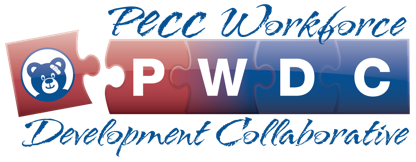 Environmental Scan WorksheetInstructionsThe purpose of these questions is to help you explore the current state of the focus area at your EMS agency, ED, or hospital and identify areas for improvement. To be eligible for CE credit, you must answer the Yes/No and strengths/barriers questions in REDCap. The “Key Considerations/Considerations”, “Best/Suggested Practices” and “Possible Change Strategies” sections are not required but are designed to help you delve deeper into the focus area, capture best practices shared during learning sessions, and help strategize on how you might improve in this area. Please remember that you have an individual link to each of these forms. Please email Meredith Rodriguez at collaboratives@emscimprovement.center for assistance. Is there a defined communication mechanism between the PECC and leadership?Is there a defined communication mechanism between the PECC and leadership?Is there a defined communication mechanism between the PECC and leadership?Is there a defined communication mechanism between the PECC and leadership?Is there a defined communication mechanism between the PECC and leadership?☐ Yes
☐ NoKey Elements/ConsiderationsBest/Suggested PracticesBest/Suggested PracticesPossible Change StrategiesPossible Change StrategiesPossible Change StrategiesWhat does this mechanism look like?How is communication of needs and issues addressed?  How is the communication loop closed?What types of systems have others developed to incorporate new/improved tools?  What types of systems have others developed to incorporate new/improved tools?  What could be done to improve here? What could be done to improve here? What could be done to improve here? Is there a defined frequency of communication between the PECC and Leadership?Is there a defined frequency of communication between the PECC and Leadership?Is there a defined frequency of communication between the PECC and Leadership?Is there a defined frequency of communication between the PECC and Leadership?Is there a defined frequency of communication between the PECC and Leadership?☐ Yes☐ No	Key Elements/ConsiderationsBest/Suggested PracticesBest/Suggested PracticesPossible Change StrategiesPossible Change StrategiesPossible Change StrategiesIs this often enough to clearly and effectively communicate?  Is there clarity across all levels of the organization? How do PECCs around the country keep their leadership engaged in their activities?How do PECCs around the country keep their leadership engaged in their activities?What could be done to improve here? What could be done to improve here? What could be done to improve here? Are there defined elements to be communicated?  Are there defined elements to be communicated?  Are there defined elements to be communicated?  Are there defined elements to be communicated?  Are there defined elements to be communicated?  ☐ Yes
☐ NoKey Elements/ConsiderationsKey Elements/ConsiderationsBest/Suggested PracticesBest/Suggested PracticesPossible Change StrategiesPossible Change StrategiesWhat are these elements?Do these elements fully encompass what needs to be communicated? What are these elements?Do these elements fully encompass what needs to be communicated? What strategies do PECCs from across the country employ to keep their leadership and others aware and engaged with their activities? What strategies do PECCs from across the country employ to keep their leadership and others aware and engaged with their activities? What could be done to improve here? What could be done to improve here? Are there identified entities that could be leveraged to coordinate pediatric readiness efforts across the organization?Are there identified entities that could be leveraged to coordinate pediatric readiness efforts across the organization?Are there identified entities that could be leveraged to coordinate pediatric readiness efforts across the organization?Are there identified entities that could be leveraged to coordinate pediatric readiness efforts across the organization?Are there identified entities that could be leveraged to coordinate pediatric readiness efforts across the organization?☐ Yes
☐ NoKey Elements/ConsiderationsKey Elements/ConsiderationsBest/Suggested PracticesBest/Suggested PracticesPossible Change StrategiesPossible Change StrategiesWhat are the current organizational safety/quality priorities? Could pediatric elements be easily incorporated into this?What are the current organizational safety/quality priorities? Could pediatric elements be easily incorporated into this?How are PECCs integrating pediatric readiness efforts in their organization? How are PECCs integrating pediatric readiness efforts in their organization? What could be done to improve here? What could be done to improve here? Are there mechanisms to collaborate with external entities?Are there mechanisms to collaborate with external entities?Are there mechanisms to collaborate with external entities?Are there mechanisms to collaborate with external entities?Are there mechanisms to collaborate with external entities?☐ Yes
☐ NoKey Elements/ConsiderationsBest/Suggested PracticesBest/Suggested PracticesPossible Change StrategiesPossible Change StrategiesPossible Change StrategiesWho else is working on pediatric readiness efforts within your region? Is there a robust relationship with the children’s hospital within your region or network? What are groups doing around the country that you think could work well for your agency or ED/hospital?What are groups doing around the country that you think could work well for your agency or ED/hospital?What could be done to improve here? What could be done to improve here? What could be done to improve here? What are your organization’s strengths as it relates to this focus area?What could be shared with others to help them achieve success? What could be leveraged to drive further improvement?List the potential barriers to optimizing the PECC role at your organization.How might these barriers be overcome? What support or resources are needed to overcome them?Is there a specific change strategy that you would like to implement at your organization? Where would you start? What is the best first step you would take?